Publicado en Bilbao el 05/12/2018 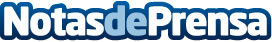 Robots Gallery exporta el 40% de sus robots industriales de ocasiónRobots Gallery, empresa dedicada a la venta de robots industriales de ocasión, dirige su actividad en gran parte a la exportación y a empresas relacionadas con el sector de la automoción y su industria auxiliar, que ven la oportunidad de mejorar sus procesos de automatización a un coste inferiorDatos de contacto:Servicios PeriodísticosNota de prensa publicada en: https://www.notasdeprensa.es/robots-gallery-exporta-el-40-de-sus-robots Categorias: Inteligencia Artificial y Robótica País Vasco Consumo Otras Industrias http://www.notasdeprensa.es